УПРАВЛЕНИЕ ОБРАЗОВАНИЯ АДМИНИСТРАЦИИ АЛЕКСЕЕВСКОГО ГОРОДСКОГО ОКРУГА МУНИЦИПАЛЬНОЕ БЮДЖЕТНОЕ  УЧРЕЖДЕНИЕДОПОЛНИТЕЛЬНОГО ОБРАЗОВАНИЯ «СТАНЦИЯ ЮНЫХ ТЕХНИКОВ» АЛЕКСЕЕВСКОГО ГОРОДСКОГО ОКРУГАДополнительная общеобразовательная (общеразвивающая)  программа технической направленности«Робототехника»Возраст детей: 7-15 летСрок реализации: 3 годаАвтор-составитель:Мощенский Николай Иванович,педагог дополнительного образованияг. Алексеевка, 2019 годПояснительная запискаОбобщение опыта и анализ типовых программ естественно-научной направленности, а также изучение лекционной психолого-педагогической литературы легли в основу создания программы «Робототехника».Новизна программы состоит в том, что она предусматривает разнообразные творческие задания по развитию технических творческих способностей младших школьников, в изменении подхода к обучению, а именно - внедрению в образовательный процесс новых информационных технологий, сенсорное развитие интеллекта учащихся, который реализуется в телесно-двигательных играх, побуждающих учащихся решать самые разнообразные познавательно-продуктивные, логические, эвристические и манипулятивно-конструкторские проблем. Актуальность программы.Современный этап развития общества характеризуется ускоренными темпами освоения техники и технологий. Непрерывно требуются новые идеи для создания конкурентоспособной продукции, подготовки высококвалифицированных кадров. Становится актуальной задача поиска подходов, методик, технологий для реализации потенциалов, выявления скрытых резервов личности. Механика является древнейшей естественной наукой основополагающей научно-технический прогресс, а современная робототехника - одно из важнейших направлений научно- технического прогресса, в котором проблемы механики и новых технологий соприкасаются с проблемами искусственного интеллекта.Во все времена учёные не только изучали мир вокруг нас, природу, в частности живую, но и учились у неё сами, пытаясь подсмотреть сам способ функционирования организмов, чтобы впоследствии получить возможность приспособить какие-то принципы для разработки своих инженерных изысканий. Стремительное развитие робототехники в мире является закономерным процессом и определяет уровень развития современного общества. Возникнув на основе кибернетики и механики, робототехника, в свою очередь, породила новые направления развития и самих этих наук. В кибернетике это связано, прежде всего, с интеллектуальным направлением и бионикой как источником новых, заимствованных у живой природы идей, а в механике - с многостепенными механизмами типа манипуляторов. Робот можно определить как универсальный автомат для осуществления механических действий, подобных тем, которые производит человек, выполняющий физическую работу. Именно стремление заменить человека на тяжелых и опасных работах породило идею робота, затем развитие современной робототехники и роботостроения. Неприхотливые помощники человека собирают для него автомобили и бытовую электронику, помогают в домашнем хозяйстве — и даже патрулируют ответственные объекты в автономном режиме. Комбайны и тракторы оснащаются бортовыми компьютерами, определяющими состояние почвы и выбирающими оптимальный режим сбора урожая. А некоторые модели, оснащенные модулем ГЛОНАСС, могут ездить по полю вообще без оператора. Активно ведутся работы по оснащению андроидных роботов искусственным интеллектом, что приведет к еще большему их сближению с человеком. В подобных условиях особую актуальность приобретает робототехническое образование.Программа «Робототехника» способствует формированию устойчивых конструкторско-технологических знаний, умений и навыков учащихся, стимулирует развитие самостоятельности, стремление к поиску оптимальных решений и возникающих проблем. Юные исследователи смогут войти в занимательный мир роботов, погрузиться в интереснейшую среду информационных технологий, позволяющих роботам выполнять широчайший круг функций.Как известно, в обществе менее 1% людей способны к техническому творчеству, но именно они определяют будущее страны. Задача программы "Робототехника" — выявить этих людей и помочь им развить свои способности в области конструкторских, инженерных и вычислительных навыков. Но с чего же начать будущим робототехникам? Как освоить необходимый объем знаний, — и, главное, из чего создавать своих первых роботов?..Деятельность направления «Робототехника» строится на основе конструирования с помощью (LEGO MINDSTORMS NXT). Это особая серия конструкторов, обладающих практически неограниченными возможностями. С помощью программного блока и различных датчиков учащийся может создать настоящего лего-робота, способного выполнять любые действия. Подключенный по USB к компьютеру робот lego программируется по легкой и интуитивно понятной схеме. Кроме того программный блок робота поддерживает управление через Bluetooth - это значит, что команды лего-роботу можно отдавать даже с помощью обычного телефона.Конструктор «LEGO MINDSTORMS NXT» предоставляет широкие возможности для знакомства детей с зубчатыми передачами, рычагами, шкивами, маховиками, основными принципами механики, а также для изучения энергии, подъемной силы и равновесия.Образная среда программирования, в которой вместо имен команд, операторов и процедур используются картинки, доступна практически любому ребенку и в тоже время обладает неограниченными возможностями программирования поведения робота. Есть возможность записи и анализа показаний датчиков.На занятиях учащиеся не просто знакомятся с современными технологиями, а активно их используют: пишут свою первую компьютерную программу, загружают ее в робота. В результате механическое существо подчиняется только их воле уже независимо от компьютера.Для развития опыта творческой деятельности используются творческие задания, задания по развитию памяти, внимания, мышления, воображения. При решении практических задач и поиска оптимальных решений учащиеся осваивают понятия баланса конструкции, ее оптимальной формы, прочности, устойчивости, жесткости и подвижности, а также передачи движения внутри конструкция. Очень важным представляется тренировка работы в коллективе и развитие самостоятельного технического творчества.Распределение времени по разделам является примерным, педагогу предоставлено право в пределах одного года обучения варьировать по своему усмотрению, а также обоснованно изменять последовательность изучения вопросов в пределах учебной темы (изменениям может подвергаться перечень моделирования, однако ключевые знания, умения, навыки, приемы сильного мышления и законы относятся к обязательным элементам программы).Процесс выполнения практических работ создает условия для развития продуктивного мышления, тягу к необычному и творческому. Одновременно дает возможность побуждать, поддерживать и поощрять стремление обучающегося принимать самостоятельные решения по ходу работы, попытки усовершенствовать конструкцию технического объекта, переноса опыта в другую ситуацию или изготовить модель по собственному замыслу.В программе особые предпочтения отдано моделям, позволяющим проводить исследовательские задачи, развивающие (память, внимание, техническое мышление, воображение) и моделям для соревнований. Некоторые готовые модели, как правило, находят применение в качестве примера, младшим товарищам и в качестве дидактического материала на уроках и занятиях объединения. Этим самым обеспечивает включенность детей в разнообразную реальную социально значимую деятельность, разумно сочетая принципы управления и детского самоуправления.В практических работах данной программы перечисляются модели с одинаковыми названиями («тележка», крепление, поворотное колесо и т.д.), однако форма и конструкция - разные и соответствуют конкретной теме, задачам и возрасту обучающегося.Формы проведения занятий разнообразные: практические занятия, экскурсии, соревнования, решения творческих задач, дискуссия и т.п.Активизация УВП достигается за счет применения разумных методов проведения занятий. Активно развивают способности обучающегося правильно выбранные продуктивные методы: частично-поисковый, проблемный и исследовательский. Эти методы не дают обучающимся готовых знаний и умений, они вынуждают их совершать разнообразные умственные и физические действия, находить более рациональные способы решения вопроса.В процессе реализации данной программы, открываются возможности ознакомить детей с богатым материалом в сети Интернет, технической литературой, легкой и тяжелой промышленностью России и нашего города.Программа имеет реальные возможности для ознакомления детей с различными профессиями. Предпрофессиональная подготовка в дальнейшем является базой для более осознанного подхода к выбору профессии.	Содержание данной программы таит в себе богатейшие возможности установления меж предметных связей (математика, информатика, геометрия, физика, техническая механика).На занятиях «Робототехники» дети, с одной стороны, закрепляют те знания и умения, которые они приобрели на уроках, а с другой стороны - накапливают конкретные представления и понятия, которые могут служить материалом для обобщений при изучении других предметов.Результативность программы заключается в том, что обучающимся дается возможность вносить рационализаторские предложения и защищать их на научно-технических конференциях, участвуя в городских, региональных, Российских соревнованиях. Программа предусматривает применение средств диагностики достигнутых результатов (анкетирование, анализ творческих работ обучающихся и д р).	,Программа ставит следующую цель:-способствовать развитию первоначальных конструктивно-технологических знаний, умений и навыков в процессе изготовления различных технических объектов и формированию профессионального самоопределения детей в процессе конструирования и проектирования;Задачи:Образовательные:ознакомление с элементами механики, физическими законами;закрепление и расширение знаний, умений, полученных на уроках физики, математики, информатики, способствования их систематизации;выявление интересов, увлечений, конструкторских способностей, творческого потенциала;формирование первоначальных навыков поисковой творческой деятельности, умения работать осознанно и целеустремленно;избавление от стереотипного мышления, психологической инерции.развивающие:развитие смекалки, изобретательности и устойчивого интереса к поисковой, творческой деятельности;развитие интереса к техническому моделированию;развитие мыслительных и творческих способностей в технической деятельности;развитие продуктивного мышления.воспитательные:привитие элементарных правил культуры труда;формирование активной жизненной позиции, творческого отношения к труду, к жизни;воспитание умения трудиться в коллективе и для коллектива.Программа «Робототехника» составлена с учетом возрастных особенностей, способностей и возможностей каждого обучающегося. Она предусматривает организацию и проведение занятия по 2 академических часа 2 раза в неделю первый год обучения, второй год обучения, 2 академических часа 3 раза в неделю, третий год обучения по 3 академических часа 2 раза в неделю на протяжении всего учебного года (144 часа первый год обучения, по 216 часов второй и третий год обучения).Предназначена для мальчиков и девочек от 12 лет.Количество обучающихся в группе:год обучения - 15 человек;год обучения - 12 человек;год обучения - 10 человек.Этапы образовательного процесса:Первый этап: обучающиеся используют в своих проектах конструктор«LЕСО MINDSTORMS NXT» и программное обеспечение NXT.Уровень аналогичной и гомологичной замены. В начале учебного года обучающийся заменяет один или несколько элементов в системе на такие же (аналоги) по строению и выполняемым функциям. В конце учебного года обучающиеся начинают заменять один или нескольких элементов в системе на элементы, отличающиеся по строению, но выполняющие такие же функции. Творчество этого уровня характеризуется объективной новизной лишь в незначительных деталях измененного элемента.Второй этап:	конструкторско-технологический. Обучающиеся используют всвоих проектах конструктор«LEGO MINDSTORMS NXT» и программное обеспечение «Robolab» Уровень элементарной творческой новизны: создание нового элемента в системе, при этом сама система не изменяется. Творчество этого уровня характеризуется объективной новизной.Третий этап: проектно-исследовательская деятельность. Обучающиеся используют в своих проектах конструктор «LEGO MINDSTORMS NXT» и программное обеспечение «RobotC».Создается объективно новая система, которой раньше не было, из известных или новых элементов.Учебно-тематический план занятий I года обученияСодержание программыВводное занятие — 2 часаТеория. Объединение «Робототехника»- первая ступень овладения техническими знаниями в области автоматизации и приобретения жизненно важных практических навыков.Умелые руки нужны на всякой работе. Почему нужно быть умелым. Для умелых рук всегда найдется дело на общую пользу.Трудовые ресурсы нашего города в рыночных условиях. Над чем и как будет работать объединение «Робототехника».«Золотое» правило объединения: «Нет ничего невозможного!».Просмотр презентаций с готовыми образцами моделей роботов первого года обучения, видеофрагменты, показывающие роботов в действии.Знакомство с набором «LEGO MINDSTORMS NXT».Задачи на смекалку и логику.Изучение состава конструктора «LEGO MINDSTORMS NXT» - 8 часовТеория. Краткие сведения об истории робототехники. Робототехника в промышленности, в науке, исследованиях. Инструменты, материалы и правила безопасной работы. Программирование как элемент управления роботом. Техника безопасности при работе с ПК. Конструктор «LEGO MINDSTORMS NXT» - основной инструмент в работе объединения.Бережное отношение к материалам. Сохранность деталей конструктора. Сортировка деталей конструктора по назначению деталей. Способы крепления деталей. Различия принципов конструирования. Первые модели: фантастическая игрушка, устойчивая конструкция (башня), механический манипулятор.	Практическая работа.Закрепление за группой 4-5 человек конструктора.Подготовка конструктора к работе.Творческая задача. Собрать из деталей конструктора:-фантастическую игрушку;-конструкцию башни;-механический манипулятор «Хваталка».Объекты труда: Детали конструктора.Соревнование: «Чья игрушка интереснее?», «Чья модель выше?», «Чей манипулятор функциональнее?»Самостоятельная работа:Изготовление модели игрушки по собственному замыслу.Контрольный срез:Изготовление моделей: башни, манипулятора по указанным требованиям. Наблюдения и опыты.От чего зависит устойчивость и функциональность модели?Влияние веса деталей на устойчивость модели.Средства обучения.ПК, набор конструктора «LEGO MINDSTORMS NXT».Механическая передача. Двигатель - 12 часовТеория. Механическая передача - важнейшая часть робота.Виды механических передач. Электродвигатель - основной привод конструктора «LEGO MINDSTORMS NXT». Направление вращения двигателя, типы вращения. Способы и правила подключения электродвигателей к контроллеру. Способы крепления двигателя на модель. Использование двигателя в качестве элемента рамы. Программирование двигателя.Практическая работа.Разработка «тележки» с одним двигателем.Программирование включения и выключения двигателя.	Само стоя тел ь н а я работа.Разработка «тележки» с одним двигателем по инструкции.Контрольный срез.Программирование двигателя по заданным условиям.Опыты и наблюдения.Ознакомление с важнейшими свойствами приводов (обороты, мощность). Средства обучения.ПК, набор конструктора «LEGO MINDSTORMS NXT».Механическая передача. Шестерни - 16 часовТеория. Игрушка-юла. Волчок. Передача движения с использованием шестерни.Использование шестерни для изменения вращения вала. Понятия: передаточное число, реверс. Редуктор. Назначение, разновидности. Преобразование «мощности в скорость» и «скорости в мощность». Система «полный привод».Практическая работа.Разработка модели «Редуктор».Самостоятельная работа.Разработка модели «Лебёдка».Контрольный срез.Конкурс на оригинальную модель с использованием шестерни.Средства обучения.ПК, набор «LEGO MINDSTORMS NXT».Датчики - 16 часовТеория. Общие сведения о датчиках. Назначение. Крепление датчика.Виды датчиков: Датчик касания. Его назначение. Способы крепления датчика.Датчик освещения. Назначение. Способ крепления датчика. Рабочая область. Датчик звука (микрофон). Назначение. Способ крепления. Рабочая область.Датчик расстояния.Контроллер. Назначение, принцип действия, возможности.Практическая работа.Создание стенда для демонстрации работы датчика касания.Создание робота по схеме для работы с датчиком освещения.Движение по линии.Создание модели реагирующей на звук.	 Модель робота, находящая препятствия. Использование датчика расстояния. Контрольный срез.Размещение всех типов датчиков на модели робота.Средства обучения.ПК, набор «LEGO MINDSTORMS NXT».Тележки - 12 часов	Теория. Тележки - разновидность роботов. Одномоторные и двухмоторные тележки.Использование 2-х двигателей. Задачи: плавный поворот, поворот на месте.Тележки с автономным управлением. Тележка с изменением передаточного отношения.Особенности конструкций. Особенности программирования для 2-х двигателей.Практическая работа.Закрепление за группой 4-5 человек конструктора.Подготовка конструктора к работе.Творческая задача: собрать из деталей конструктора 2-х моторную тележку. Самостоятельная работа.	Разработка модели «тележки» с 2-мя двигателями на трех точках опоры. Контрольный срез.Программирование 2-х двигателей.Средства обученияПК, конструктор «LEGO MINDSTORMS NXT».Программное обеспечение NXT - 34 часа. Теория. Программное обеспечение. Зарубежные разработки. Среды программирования роботов на базе NXT.Отечественные разработки.Программирование в NXT. Язык программирования. Создание новой программы. Интерфейс NXT.Окно программы. Блоки: ветвления, циклы, переменные.Алгоритм создания новой программы.Практическая работа.Изучение набора инструкций.Создание алгоритма на движение по прямой линии с использованием 4-х датчиков.Творческая задача: собрать из деталей конструктора 2-х моторную тележку. Самостоятельная работа.Разработка программы, движения по прямой, с препятствиями 2-х моторной тележки с использованием 4-х датчиков.Контрольный срез.Соревнования «Спидвей» - проезд на скорость по прямой с препятствиями и поворотами.Средства обучения.ПК, набор «LEGO MINDSTORMS NXT», игровое поле.Правила соревнований: -  2часаТеория. Условия и требования к участникам соревнований. Правила соревнований. Основные разделы: условия состязания, ринг, кегли, робот, игра, правила отбора победителя. Порядок организации, подготовки и проведения внутригрупповых соревнований. Типы и уровни соревнований и чемпионатов.Работа над проектом. - 32 часа.Теория. Работа над проектом по созданию робота из деталей конструктора «LEGO MINDSTORMS NXT» по разработанной схеме или собственному замыслу для участия в соревнованиях:-«Спринт» - скоростной робот;- «Лабиринт» - робот, способный найти выход из лабиринта.Испытания, внесение, при необходимости, изменений в конструкцию, технологию, программирование.Практическая работа.Закрепление за группой 4-5 человек конструктора.Подготовка конструктора к работе.Разработка образца 4-х колесной тележки с использованием одного микрокомпьютера, датчиков: касания, освещенности, света, ультразвукового, 2-х моторов.Самостоятельная работа:	Изготовление модели робота по собственному замыслу для участия в соревнованиях. В конструкции использовать один микрокомпьютер, количество датчиков не ограничено (датчик касания, датчик освещенности, датчик света, ультразвуковой датчик расстояния), максимум 2 мотора.Контрольный срез:Соревнования «Спринт», «Лабиринт».Конкурс на лучшую программу нахождения пути в лабиринте.Наблюдения и опыты.Движение робота по полюАнализ положительных и отрицательных сторон модели. Модернизация. Заключительное занятие - 2 часаПодведение итогов работы объединения. Перспектива последующей работы в объединении. Рекомендации по работе во время летних каникул.По выбору выполнить модель робота:-Spike-скорпион;-Alpha Rex-робот ходит на двух ногах.	Используя Интернет-ресурсы разработать модель тележки с 3-мя двигателями.Массовые мероприятия-8 часов.Теория. Посещение выставки «Рационализатор», музея «Автомобильного транспорта». Экскурсии на предприятия города.Участие в соревнованиях, конкурсах, выставкахУчебно-тематический план занятий II года обученияСодержание программыВводное занятие — 2 часа.Теория. Задачи второго года обучения. Знакомство с программой и планом занятий.Организационные вопросы. Правила техники безопасности. Основные темы второго года обучения: «Конструкторские и технологические этапы в робототехнике». Работа над проектами. Значение и правила работы в группах, при выполнении проекта.Практическая работа. Показ моделей-образцов первого года обучения и второго года обучения. Показ видеоматериалов прошедших соревнований. Информация о соревнованиях моделей второго года обучения (уровень, период, требования). Сравнительная характеристика: что общее в соревнованиях и отличия.Сбор, изучение и обработка информации по заданной теме - 22 часа.Теория. Работа с литературой, журналами, каталогами, Интернетом, видеотекой. Сбор, изучение и обработка информации по теме: «Задачи для робота».	Экскурсии. Посещение библиотеки.Практическая работа.Закрепление за группой 4-5 человек темы для самостоятельного изучения: «Интерфейс с NXT», «Команды», «Управляющие структуры».Сбор, изучение и обработка информации по выбранной теме.Творческая задача: Используя интернет-ресурсы, библиотечный фонд подобрать материал, изучить, подготовить краткий доклад по закрепленной теме с использованием презентации.Объекты труда: детали конструктора «LEGO MINDSTORMS NXT», программное обеспечение NXT 2.0.Самостоятельная работа:Подбор и изучение материала, подготовка доклада.Контрольный срез:Доклад с презентацией по закрепленной теме.	• Наблюдения н опыты.Сравнительный анализ наличия информации по вышеназванным темам в библиотеке, Интернете и других источниках.Графическая подготовка- 20 часов.Теория. Историческая справка. Техника черчения: чертежные инструменты, материалы и принадлежности, их назначение и правила пользования. Организация рабочего места. Техническое рисование: рисунки плоских фигур и анализ геометрической формы предмета. Геометрические тела как элементы моделей и деталей машин. Понятия: деталь, узел, система. Понятия эскиз, технический рисунок, чертеж, технологическая схема. Рисунки деталей машин. Линии чертежа, условное обозначение. Правила оформления чертежей. Документация.Практическая работа.Составление простейших эскиза, чертежа детали и сооружения с применением условных обозначений.Самостоятельная работа.Сборка сооружения из деталей конструктора по данному заданию (чертежу). Контрольный срез.Подготовить чертеж, эскиз простейшего сооружения (здание, башня, мост и т.д.) и собрать.Конструкторский этап - 50 часов.	Теория. Основные приемы конструирования. Оригинальность конструкторского решения. Способы применения специальных элементов конструктора в творческих проектах. Дополнительные материалы (базовые детали, планшеты, моторы, солнечные батареи, используемые в творческих проектах).Художественное конструирование. Элементы, характерные показатели. Элементарные понятия о ритме, гармоничности цветовых сочетаний, равновесии. Особенности дизайна.История появления колеса, области применения. Модели велосипеда, транспортера. Виды механизмов. Три рода рычагов и их применение.Способы передачи вращательного движения. Преобразование типов движения и их использование.Практическая работа.Закрепление за группой 4-5 человек конструктора.	Подготовка конструктора к работе.Выполнить, используя подвижные элементы и балки модели рычажных весов, нефтяного насоса, шлагбаума, часового механизма.Самостоятельная работа.Используя Интернет-ресурсы подобрать и изготовить модель робота «3-х моторная тележка». В конструкции можно использовать только один микрокомпьютер, количество датчиков не ограничено (датчик касания, датчик освещенности, датчик света, ультразвуковой датчик расстояния), максимум 3 мотора.Контрольный срез.Программирование модели по заданным условиям.Соревнования «Траектория»- движение робота по полю от стартовой точки по черной линии (не съезжая с нее) и возврат в ту же точку. Траектория включает несколько разветвлений.Опыты и наблюдения.Ознакомление с важнейшими свойствами приводов (обороты, мощность).  Технологический этап - 30 часов.Теория. Особенности составления технологической схемы сборки модели. Конструктивные особенности различных моделей транспорта, сооружений, механизмов. Методика выбора масштаба моделирования. Виды подвижных и неподвижных соединений в конструкторе. Способы и приемы соединения деталей. Комбинированные соединения. Рациональная последовательность операций по сборке деталей. Обзор существующих компоновочных схем сборки моделей:автомобиля, архитектурного сооружения, механизма со специальными элементами конструктора.Практическая работа.Организация рабочего места. Составление технологической карты. Выполнение запланированных технологических операций.Сборка из базовых и специальных элементов конструктора «LEGP MINDSTORMS NXT»:- рычагов и подвижных элементов;-механизма поворота колес транспортного средства.Самостоятельная работа.Составление технологической карты и сборка из базовых деталей конструктора «LEGO MINDSTORMS NXT» модели подъемного крана.Контрольный срез.Конкурс на оригинальную модель с использованием шестерни.Программирование в «Robolab» - 38 часов.Теория. Знакомство с компьютерной программой «Robolab»:-творческая среда «Robolab»;-язык программирования;- размещение пиктограмм;-команды второго уровня;-команда «жди пока»;-параметры;-соединение команд;-присоединение параметров;-индикаторы связи;-составление простейших программ.Готовые примеры программ. Взаимодействие с «NXT».Продвинутое управление моторами.Практическая работа.Изучение набора инструкций.Подготовка программы выполнения команд:-действия;-ожидания;-управляющие структуры;-модификаторы.Самостоятельная работа.Разработка программы выполнения команд «Жди», «Делай». Контрольный срез.Подготовить модель робота по указанным требованиям.VI. Заключительный этап. Проектная деятельность-40часов.Теория. Работа над проектом по созданию робота из деталей конструктора «LEGO MINDSTORMS NXT» по разработанной схеме или собственному замыслу для участия в соревнованиях:«Сумо» - борьба на ринге.Разработка конструкторско-технологической документации по теме проекта. Испытания, внесение, при необходимости, изменений в конструкцию, технологию, программирование.Практическая работа.Закрепление за группой 4-5 человек конструктора.Подготовка конструктора к работе.Разработка образца робота для борьбы с использованием одного микрокомпьютера, датчиков: касания, освещенности, света, ультразвукового, моторов. Самостоятельная работа:Изготовление модели робота по собственному замыслу для участия в сорек- нованиях «Сумо»-борьба на ринге.Контрольный срез:Соревнования «Сумо».Конкурс на лучшую программу.Наблюдения и опыты.Движение робота по полю. Анализ положительных и отрицательных сторон модели. Модернизация.Средства обучения.ПК, набор «LEGO MINDSTORMS NXT»,игровое поле.Заключительное занятие - 2 часа.Теория. Подведение итогов работы объединения. Перспектива последующей работы в объединении. Рекомендации по работе во время летних каникул.По выбору выполнить модель робота:-TriBot - робот выполняет голосовую команду;-RoboArm - роботоподобная рука, которая может поднимать. Поворачивать и захватывать объекты.Используя Интернет-ресурсы разработать модель тележки с 4-мя двигателями.Массовые мероприятия-12 часов.Теория. Посещение выставки «Рационализатор», музея «Автомобильного транспорта». Экскурсии на предприятия города. Участие в соревнованиях, конкурсах, выставках, конференциях.Учебно-тематический план занятий III года обученияСодержание программы.Вводное занятие - 2 часа.Теория. Задачи третьего года обучения. Знакомство с программой и планом занятий. Организационные вопросы. Правила техники безопасности. Основные темы третьего года обучения: «Системный подход к проектной и исследовательской деятельности», «Объединение роботов и людей». Практическая работа. Показ моделей-образцов первого и второго годов обучения. Показ видеоматериалов прошедших соревнований. Информация о соревнованиях моделей третьего года обучения (уровень, период). Участие в соревнованиях, конференциях, выставках.Использование в творческих проектах компьютернойпрограммы «RobotC»- 44 часа.	Теория. Знакомство с компьютерной программой «RobotC». Язык программирования. Операционная система. Структура программы. Управление моторами:-состояние моторов;-встроенный датчик оборотов;-синхронизация моторов;-режим импульсной модуляции;-зеркальное направление.Датчики настройка моторов и датчиков. Типы датчиков.Задержки и таймеры.Параллельные задачи. Управление задачами. Работа с датчиком в параллельных задачах. Параллельное управление моторами. Взаимодействие с «NXT» «Robolab».Практическая работа.Управление задачами: мотор А вперед, мотор А назад, мотор А вперед в бесконечном цикле, остановить первую задачу, остановить все задачи. Самостоятельная работа.Изучить особенности работы с датчиком в параллельных задачах. Контрольный срез.Разработка программы управление мотором из двух параллельных задач с использованием флага.Алгоритмы управления-24 часа.Теория. Автоматическое управление. Управление с обратной связью. Основные компоненты.Релейный и пропорциональные регуляторы:	-управление мотором;-движение с одним датчиком освещенности;-движение с двумя датчиками освещенности.Плавающий коэффициент.Практическая работа.Разработка модели трехколесного робота с датчиком освещенности.Задачи:1 .Робот должен двигаться вдоль границы черного и белого.Робот должен двигаться внутри круга, не выходя за его пределы. Самостоятельная работа.Разработка балансирующего робота - сигвея.Контрольный срез.Соревнования «Сигвей».Задачи для робота-30 часов.Теория. Управление без обратной связи. Движение в течение заданного времени вперед и назад. Повороты. Движение по квадрату.Управление с обратной связью. Обратная связь. Точные перемещения. Алгоритм движения «Танец в круге» с выталкиванием кеглей, с выездом точно за пределы, с плавным торможением, с возвратом по времени, с датчиком оборотов.Удаленное управление.Практическая работРазработка модели трехколесного робота. Робот должен двигаться внутри круга, не выходя за его пределы - танец в круге.Самостоятельная работа.Разработка трех колесного робота для соревнования «Кегельринг»- выталкивание кеглей.		Контрольный срез.Соревнования «Кегельринг».Проектно-исследовательская деятельность- 102 часа.Теория. Что такое проект. Выбор темы. Оформление задания. Структура проекта. Сбор материала для проекта. Изучение информационного и патентного материала по разрабатываемой теме. Изучение известных конструкторских решений, преимущества и недостатки (выбор аналога). Описание принципа действия, принципиальной схемы разрабатываемого устройства. Алгоритм работы. Выбор и описание системы управления. Техническое описание спроектированной робототехнической системы. Технологическая часть проекта. Экономическое обоснование проекта и расчет экономической эффективности.Исследовательская работа. Типы, масштабы, категории, характер, задачи исследований. Методы исследований. Результаты и их анализ. Оценка эффективности. Внедрение результатов.Роботы - неотъемлемая часть нашей жизни. Робот-андроид. Задачи и пути их достижения.Отечественные и зарубежные достижения в области роботизации.	Работа над проектом на тему «Объединение роботов и людей”.Практическая работа.Закрепление за группой 4-5 человек конструктора.Подготовка конструктора к работе.Каждой группе предлагается пошаговая инструкция конструирования и программирования робота-андроида-барабанщика.Самостоятельная работа:Используя интернет-ресурсы, библиотечный фонд изучить и подобрать материал, в котором роботы конкретно демонстрируют понимание некоторой части человеческой натуры.Изученный материал использовать в работе над проектом «Робот-писатель». Задача: спроектировать конструкцию робота, способного выполнить конкретное задание Программы. Создать ее цифровой прототип. Разработать систему управления, алгоритм работы, при необходимости воспользоваться учебно методической поддержкойИзготовить робота, включая вопросы дизайна, эргономики.Контрольный срез:Демонстрация модели, защита проекта.Средства обучения.ПК, набор «LEGO MINDSTORMS NXT».Заключительное занятие - 2 часа.Теория. Подведение итогов работы объединения. Перспектива последующей работы в объединении. Рекомендации по работе во время летних каникул. Дальнейшее совершенствование конструкции робота-писателя. Выбор новых тем проектов и работа над ними. Рассмотреть вариант продолжить обучение в объединении «Робототехника и электроника».Массовые мероприятия-12 часов.Теория. Посещение выставки «Рационализатор», музея «Автомобильного транспорта». Экскурсии на предприятия города. Участие в соревнованиях, конкурсах, выставках, конференциях.Календарный учебный график по программе «Робототехника» 1-й год обучения (144 ч)1 группаКалендарный учебный график по программе «Робототехника» 2-й год обучения (144 ч)группаФормы аттестацииПодведение итогов по результатам освоения материала данной программы осуществляются    разнообразными  формами.  При  этом, независимо от формы осуществления подведения итогов по результатам освоения материала, они проводятся в психологически щадящих условиях, которые способствуют формированию у детей потребностей в познании, развитию целеустремлённости, любознательности, творческого воображения, мотивации к дальнейшим занятиям.Эффективность образовательного процесса оценивается по сформированности духовно-нравственных качеств личности, высокому уровню мотивации обучающихся, по активности участия в выставках, конкурсах, фестивалях, массовых мероприятиях, по стилю работы и профессиональному самоопределению ребёнка и отслеживается в системе разнообразных форм аттестации: входной, промежуточный и итоговый контроль.Входной контрольЦель: на начальном этапе обучения позволяет определить уровень готовности обучающегося к занятиям. Формы контроля: диагностическое анкетирование, собеседование с воспитанниками и родителями.Промежуточный контрольЦель: оценка и корректировка теоретических знаний и практических навыковВ практической деятельности результативность оценивается как количеством, так и качеством выполненных работ (участие в конкурсах и выставках разного рода). Тестовый контроль, представляет собой проверку репродуктивного уровня усвоения теоретических знаний (использование карточек-заданий по темам программы).Формы контроля: текущие тестовые задания, педагогическое наблюдение, диагностическое анкетирование, опрос, собеседование, мини-выставки по пройденным темам с коллективным обсуждением и самооценкой, участие в конкурсах.Итоговый контрольЦель: зафиксировать полученные результаты и сопоставить их с ожидаемыми результатами.Анализ самостоятельной работы воспитанников проводится по следующим критериям:соответствие способа выполнения технологическим требованиям;способность самостоятельно применять схему, материалы;соответствие конечного результата поставленной задаче.Формы контроля: защита индивидуальных и коллективных творческих проектов; участие в различного уровня выставках, конкурсах, фестивалях; проведение обучающимися мастер-классов и участие в творческих мастерских.Конечным результатом выполнения программы предполагается выход воспитанников на новый уровень обучения в специализированных учреждениях: колледжах и др., дипломы и награды являются стимулирующим компонентом.Тестовые задания по робототехникеЗадание 1. Как называется!Настоящий робототехник знает как называется каждая деталь в конструкторе. Предлагаем вам соотнести предложенные детали лего (слева) и их названия (справа)Задание 2. Кирпичики.Известно, что фигура построена из одинаковых серых кирпичиков, но половину фигуры не видно. Мысленно достройте фигуру симметрично относительно линии. В бланк ответов запишите, сколько всего кирпичиков использовано в полной фигуре, если известно, что все кирпичики расположены одинаково и в ширину только 1 ряд?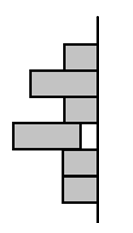 Задание 3. Строим сами!Выберите три детали, из которых можно собрать данную фигуру слева. В Бланк ответов запишите номера выбранных деталей.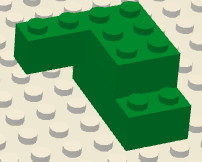 Задание 4. Куда крутится?Посмотрите внимательно на рисунок и определите, в какую сторону крутится шкив Б (большой), если известно, что шкив А (большой) крутится по часовой стрелке. В Бланк ответов запишите сторону (по часовой стрелке или против часовой стрелки).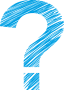 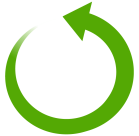 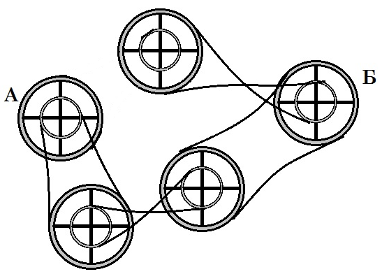 Задание 5. Найди подходящий.Очень часто при конструировании теряются детали. Выбери, какую деталь необходимо поставить вместо вопросительного знака, чтобы закончить ряд без пропусков. В Бланк ответов запишите нужную букву напротив нужного номера.Задание 6. Будьте внимательны!Выберите фрагмент (или фрагменты) представленной конструкции. В Бланк ответов запишите номер(а) выбранного фрагмента(ов).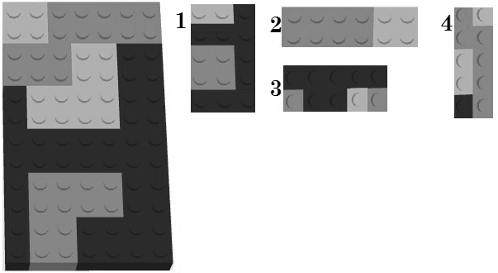 Задание 7. Составь инструкцию!Все вы хоть раз собирали модели по инструкции. Мы предлагаем вам почувствовать себя в роли составителя инструкции! Составьте картинки по порядку сборки и соберите инструкцию. В Бланк ответов запишите последовательность этапов сборки без пробелов, например 12345.Задание 8. Графический диктант.От точки  -  5 вправо, 1 вниз, 2 влево, 1 вниз, 2 вправо, 3вниз, 1 вправо, 3 вверх, 6 вправо, 8 вниз, 6 влево, 4 вверх, 1 влево, 4 вниз, 8 влево,8 вверх, 3 вправо,1 вверх,2 влево, 1 вверх.Бланк ответовФамилия, имя обучающегося: __________________________________________Д/О: ___________________________________________________________________Задание 1. Как называется!Задание 2. Кирпичики.Задание 3. Строим сами! Задание 4. Куда крутится?Задание 5. Найди подходящий.Задание 6. Будьте внимательны.Задание 7. Составь инструкцию!Материально-техническое обеспечение образовательного процессаИнформационное обеспечение образовательного процессаРАССМОТРЕНОна педагогическом советеПротокол №  1от «30» августа  2019 г. УТВЕРЖДАЮ Директор МБУ ДО « СЮТ» __________________ С. Копанев Приказ №34 от  «30» августа  2019 г.№ п/п№ темыТемаКоличество часовКоличество часовКоличество часовФормы контроля№ п/п№ темыТемавсеготеорияпрактикаФормы контроля1.1.Вводное занятие. Знакомство с планом работы объединения. Техника безопасности 221Педагогическое наблюдение, диагностическое анкетирование22Изучение состава конструктора «LEGO MINDSTORMS NXT»826Педагогическое наблюдение33Механическая передача. Двигатель1248Педагогическое наблюдение44Механическая передача. Шестерни16412Педагогическое наблюдение55Датчики1688Педагогическое наблюдение66Тележки1248Педагогическое наблюдение77Программное обеспечение NXT341420Педагогическое наблюдение88Правила соревнований211Педагогическое наблюдение99Работа над проектом32626Педагогическое наблюдение1010Заключительное занятие211Педагогическое наблюдение1111Массовые мероприятия826Педагогическое наблюдениеВсего:Всего:Всего:1444797№ п/п№ темыТемаКоличество часовКоличество часовКоличество часовФормы контроля№ п/п№ темыТемавсеготеорияпрактикаФормы контроля1.1.Вводное занятие. Знакомство с планом работы объединения. Техника безопасности 211Педагогическое наблюдение, диагностическое анкетирование22Сбор, изучение и обработка информации по заданной теме22418Педагогическое наблюдение33Графическая подготовка20614Педагогическое наблюдение44Конструкторский этап501238Педагогическое наблюдение55Технологический этап30624Педагогическое наблюдение66Программирование в «Robolab»38632Педагогическое наблюдение77Заключительный этап. Проектная деятельность40634Педагогическое наблюдение88Заключительное занятие211Педагогическое наблюдение99Массовые мероприятия12210Педагогическое наблюдениеВсего:Всего:Всего:21644172Педагогическое наблюдение№ п/п№ темыТемаКоличество часовКоличество часовКоличество часовФормы контроля№ п/п№ темыТемавсеготеорияпрактикаФормы контроля1.1.Вводное занятие. Знакомство с планом работы объединения. Техника безопасности. История возникновения вязания. 211Педагогическое наблюдение, диагностическое анкетирование2Использование в творческих проектах компьютерной программы «RobotC»441232Педагогическое наблюдение3Алгоритмы управления24618Педагогическое наблюдение4Задачи для робота30624Педагогическое наблюдение5Проектно-исследовательская деятельность1021686Педагогическое наблюдение6Заключительное занятие211Педагогическое наблюдение7Массовые мероприятия12210Педагогическое наблюдениеВсего:Всего:Всего:21644172№п/пДатаВремя проведения занятияТема занятияКол-во часовФорма занятияМесто проведенияФорма контроля114.00-15.45Вводное занятие. Техника безопасности при работе в объединении2Организационное учебное занятие, беседа, лекцияМБУ ДО «СЮТ» Кабинет №22 «Моделирование, Робототехника»Педагогическое наблюдение, диагностическое анкетирование214.00-15.45Краткие сведения об истории робототехники.  Закрепление за группой 4 человека конструктора2Организационное учебное занятие, беседа, лекцияМБУ ДО «СЮТ» Кабинет №22 «Моделирование, Робототехника»Педагогическое наблюдение314.00-15.45Программирование, как элемент управления роботом. Подготовка конструктора к работе.2Организационное учебное занятие, беседа, лекцияМБУ ДО «СЮТ» Кабинет №22 «Моделирование, Робототехника»Педагогическое наблюдение414.00-15.45Сборка из деталей конструктора:  фантастическая игрушка.2Практическая индивидуальная работаМБУ ДО «СЮТ» Кабинет №22 «Моделирование, Робототехника»Педагогическое наблюдение514.00-15.45Сборка из деталей конструктора:    башня, механический манипулятор «Хваталка»2Практическая индивидуальная работаМБУ ДО «СЮТ» Кабинет №22 «Моделирование, Робототехника»Педагогическое наблюдение614.00-15.45Механическая передача- важнейшая часть робота. Виды механических передач.2Организационное учебное занятие, беседа, лекцияМБУ ДО «СЮТ» Кабинет №22 «Моделирование, Робототехника»Педагогическое наблюдение714.00-15.45Электродвигатель-основной привод конструктора «LEGOMINDSTORMS NXT»2Организационное учебное занятие, беседа, лекцияМБУ ДО «СЮТ» Кабинет №22 «Моделирование, Робототехника»Педагогическое наблюдение814.00-15.45Разработка «тележки» с одним двигателем2Комбинированное учебное занятие, практическая работа под руководством педагогаМБУ ДО «СЮТ» Кабинет №22 «Моделирование, Робототехника»Опрос, педагогическое наблюдение914.00-15.45Разработка «тележки» с одним двигателем2Практическая индивидуальная работаМБУ ДО «СЮТ» Кабинет №22 «Моделирование, Робототехника»Опрос, педагогическое наблюдение1014.00-15.45Программирование включение и выключение  двигателя            2Комбинированное учебное занятие, практическая работа под руководством педагогаМБУ ДО «СЮТ» Кабинет №22 «Моделирование, Робототехника»Педагогическое наблюдение1114.00-15.45Программирование включение и выключение  двигателя                         2Практическая индивидуальная работаМБУ ДО «СЮТ» Кабинет №22 «Моделирование, Робототехника»Опрос, педагогическое наблюдение1214.00-15.45Передача движения с использованием шестерни. Понятие: передаточное число, реверс2Комбинированное учебное занятие, практическая работа под руководством педагогаМБУ ДО «СЮТ» Кабинет №22 «Моделирование, Робототехника»Педагогическое наблюдение1314.00-15.45Использование шестерни для изменения вращения вала. Редуктор. Назначение, разновидности           2Комбинированное учебное занятие, практическая работа под руководством педагогаМБУ ДО «СЮТ» Кабинет №22 «Моделирование, Робототехника»Педагогическое наблюдение1414.00-15.45Разработка модели «Редуктор»2Комбинированное учебное занятие, практическая работа под руководством педагогаМБУ ДО «СЮТ» Кабинет №22 «Моделирование, Робототехника»Педагогическое наблюдение1514.00-15.45Разработка модели «Редуктор»2Практическая индивидуальная работаМБУ ДО «СЮТ» Кабинет №22 «Моделирование, Робототехника»Опрос, педагогическое наблюдение1614.00-15.45Разработка модели «Полный привод»2Комбинированное учебное занятие, практическая работа под руководством педагогаМБУ ДО «СЮТ» Кабинет №22 «Моделирование, Робототехника»Педагогическое наблюдение1714.00-15.45Разработка модели «Полный привод»2Практическая индивидуальная работаМБУ ДО «СЮТ» Кабинет №22 «Моделирование, Робототехника»Опрос, педагогическое наблюдение1814.00-15.45Разработка модели «Лебёдка»2Комбинированное учебное занятие, практическая работа под руководством педагогаМБУ ДО «СЮТ» Кабинет №22 «Моделирование, Робототехника»Педагогическое наблюдение1914.00-15.45Разработка модели «Лебёдка»2Практическая индивидуальная работаМБУ ДО «СЮТ» Кабинет №22 «Моделирование, Робототехника»Опрос, педагогическое наблюдение2014.00-15.45Общее сведения о датчиках. Назначение. Крепление датчика. Контроллер2Комбинированное учебное занятие, практическая работа под руководством педагогаМБУ ДО «СЮТ» Кабинет №22 «Моделирование, Робототехника»Педагогическое наблюдение2114.00-15.45Датчик касания. Его назначения. Способы крепления датчика2Комбинированное учебное занятие, практическая работа под руководством педагогаМБУ ДО «СЮТ» Кабинет №22 «Моделирование, Робототехника»Педагогическое наблюдение2214.00-15.45Датчик освещения. Назначения. Способ крепления датчика. Рабочая область2Комбинированное учебное занятие, практическая работа под руководством педагогаМБУ ДО «СЮТ» Кабинет №22 «Моделирование, Робототехника»Педагогическое наблюдение2314.00-15.45Датчик звука(микрофон). Датчик расстояние. Назначение. Способ крепления. Рабочая область2Комбинированное учебное занятие, практическая работа под руководством педагогаМБУ ДО «СЮТ» Кабинет №22 «Моделирование, Робототехника»Педагогическое наблюдение2414.00-15.45Создание стенда для демонстрации работы датчика касания2Практическая индивидуальная работаМБУ ДО «СЮТ» Кабинет №22 «Моделирование, Робототехника»Опрос, педагогическое наблюдение2514.00-15.45Создание робота по схеме для работы с датчиком освещения2Практическая индивидуальная работаМБУ ДО «СЮТ» Кабинет №22 «Моделирование, Робототехника»Опрос, педагогическое наблюдение2614.00-15.45Движение по линии2Комбинированное учебное занятие, практическая работа под руководствомМБУ ДО «СЮТ» Кабинет №22 «Моделирование, Робототехника»Педагогическое наблюдение2714.00-15.45Модель робота, находящая препятствия. Использования датчика расстояния2Комбинированное учебное занятие, практическая работа под руководствомМБУ ДО «СЮТ» Кабинет №22 «Моделирование, Робототехника»Педагогическое наблюдение2814.00-15.45Тележки – разновидность роботов. Одномоторные и двух моторные тележки2Комбинированное учебное занятие, практическая работа под руководствомМБУ ДО «СЮТ» Кабинет №22 «Моделирование, Робототехника»Педагогическое наблюдение2914.00-15.45Использование двух двигателей. Задачи плавный поворот, поворот на месте.2Практическая индивидуальная работаМБУ ДО «СЮТ» Кабинет №22 «Моделирование, Робототехника»Опрос, педагогическое наблюдение3014.00-15.45Разработка модели «тележки» с -2мя двигателями на трех точках опоры2Комбинированное учебное занятие, практическая работа под руководствомМБУ ДО «СЮТ» Кабинет №22 «Моделирование, Робототехника»Педагогическое наблюдение3114.00-15.45Разработка модели «тележки» с -2мя двигателями на трех точках опоры2Практическая индивидуальная работаМБУ ДО «СЮТ» Кабинет №22 «Моделирование, Робототехника»Опрос, педагогическое наблюдениеОпрос, педагогическое наблюдение3214.00-15.45Разработка модели «тележки» с автономным управлением и изменением передаточного отношения2Комбинированное учебное занятие, практическая работа под руководствомМБУ ДО «СЮТ» Кабинет №22 «Моделирование, Робототехника»Педагогическое наблюдение3314.00-15.45Разработка модели «тележки» с автономным управлением и изменением передаточного отношения2Практическая индивидуальная работаМБУ ДО «СЮТ» Кабинет №22 «Моделирование, Робототехника»Опрос, педагогическое наблюдение3414.00-15.45Программное обеспечение. Зарубежные разработки.2Комбинированное учебное занятие, практическая работа под руководствомМБУ ДО «СЮТ» Кабинет №22 «Моделирование, Робототехника»Педагогическое наблюдение3514.00-15.45Программное обеспечение. Зарубежные разработки2Практическая индивидуальная работаМБУ ДО «СЮТ» Кабинет №22 «Моделирование, Робототехника»Опрос, педагогическое наблюдение3614.00-15.45Среды программирования роботов на базе NXT2Комбинированное учебное занятие, практическая работа под руководствомМБУ ДО «СЮТ» Кабинет №22 «Моделирование, Робототехника»Педагогическое наблюдение3714.00-15.45Интерфейс NXT2Комбинированное учебное занятие, практическая работа под руководствомМБУ ДО «СЮТ» Кабинет №22 «Моделирование, Робототехника»Педагогическое наблюдение3814.00-15.45Окно программы. Блоки: ветвления, циклы, переменные.2Комбинированное учебное занятие, практическая работа под руководствомМБУ ДО «СЮТ» Кабинет №22 «Моделирование, Робототехника»Педагогическое наблюдение3914.00-15.45Алгоритм создания новой программы.2Комбинированное учебное занятие, практическая работа под руководствомМБУ ДО «СЮТ» Кабинет №22 «Моделирование, Робототехника»Педагогическое наблюдение4014.00-15.45Алгоритм создания новой программы.             2Практическая индивидуальная работаМБУ ДО «СЮТ» Кабинет №22 «Моделирование, Робототехника»Опрос, педагогическое наблюдение4114.00-15.45Изучение набора инструкций2Организационное учебное занятие, беседа, лекцияМБУ ДО «СЮТ» Кабинет №22 «Моделирование, Робототехника»Педагогическое наблюдение4214.00-15.45Создание алгоритма движения по прямой линии с использованием 2 х-датчиков2Комбинированное учебное занятие, практическая работа под руководствомМБУ ДО «СЮТ» Кабинет №22 «Моделирование, Робототехника»Педагогическое наблюдение4314.00-15.45Создание алгоритма движения по прямой линии с использованием 2 х-датчиков2Практическая индивидуальная работаМБУ ДО «СЮТ» Кабинет №22 «Моделирование, Робототехника»Педагогическое наблюдение4414.00-15.45Создание алгоритма движения по прямой линии с использованием 4 х-датчиков2Комбинированное учебное занятие, практическая работа под руководствомМБУ ДО «СЮТ» Кабинет №22 «Моделирование, Робототехника»Опрос, педагогическое наблюдение4514.00-15.45Создание алгоритма движения по прямой линии с использованием 4 х-датчиков2Практическая индивидуальная работаМБУ ДО «СЮТ» Кабинет №22 «Моделирование, Робототехника»Педагогическое наблюдение4614.00-15.45Собрать из деталей конструктора 2 х- моторную тележку2Комбинированное учебное занятие, практическая работа под руководствомМБУ ДО «СЮТ» Кабинет №22 «Моделирование, Робототехника»Опрос, педагогическое наблюдение4714.00-15.45Собрать из деталей конструктора 2 х- моторную тележку2Практическая индивидуальная работаМБУ ДО «СЮТ» Кабинет №22 «Моделирование, Робототехника»Педагогическое наблюдение4814.00-15.45Разработка программы движения по прямой , с препятствиями 2х- моторной тележки с использованием 4х- датчиков.2Комбинированное учебное занятие, практическая работа под руководствомМБУ ДО «СЮТ» Кабинет №22 «Моделирование, Робототехника»Педагогическое наблюдение4914.00-15.45Разработка программы движения по прямой , с препятствиями 2х- моторной тележки с использованием 4х- датчиков.2Практическая индивидуальная работаМБУ ДО «СЮТ» Кабинет №22 «Моделирование, Робототехника»Опрос, педагогическое наблюдение5014.00-15.45Разработка программы проезда на скорость по прямой с препятствиями и поворотами2Комбинированное учебное занятие, практическая работа под руководствомМБУ ДО «СЮТ» Кабинет №22 «Моделирование, Робототехника»Педагогическое наблюдение5114.00-15.45Правила соревнований. Основные разделы: условия состязания, ринг, кегли, робот, игра, правила отбора победителя.2Комбинированное учебное занятие, практическая работа под руководствомМБУ ДО «СЮТ» Кабинет №22 «Моделирование, Робототехника»Педагогическое наблюдение5214.00-15.45Работа над проектом по созданию робота из деталей конструктора «LEGOMINDSTORMS NXT»2Комбинированное учебное занятие, практическая работа под руководствомМБУ ДО «СЮТ» Кабинет №22 «Моделирование, Робототехника»Педагогическое наблюдение5314.00-15.45Создание робота по разработанной схеме2Практическая индивидуальная работаМБУ ДО «СЮТ» Кабинет №22 «Моделирование, Робототехника»Опрос, педагогическое наблюдение5414.00-15.45Создание робота по собственному замыслу2Контрольное занятие, практическая индивидуальная работаМБУ ДО «СЮТ» Кабинет №22 «Моделирование, Робототехника»Опрос, педагогическое наблюдение5514.00-15.45Закрепление за группой набора «LEGOMINDSTORMS NXT»2Комбинированное учебное занятие, практическая работа под руководствомМБУ ДО «СЮТ» Кабинет №22 «Моделирование, Робототехника»Педагогическое наблюдение5614.00-15.45Подготовка конструктора к работе2Комбинированное учебное занятие, практическая работа под руководствомМБУ ДО «СЮТ» Кабинет №22 «Моделирование, Робототехника»Педагогическое наблюдение5714.00-15.45Разработка образца 4х- колесной тележки2Комбинированное учебное занятие, практическая работа под руководствомМБУ ДО «СЮТ» Кабинет №22 «Моделирование, Робототехника»Педагогическое наблюдение5814.00-15.45Разработка образца 4х- колесной тележки2Практическая индивидуальная работаМБУ ДО «СЮТ» Кабинет №22 «Моделирование, Робототехника»Опрос, педагогическое наблюдение5914.00-15.45Разработка колесной тележки с использованием датчиков: касания, освещения2Комбинированное учебное занятие, практическая работа под руководствомМБУ ДО «СЮТ» Кабинет №22 «Моделирование, Робототехника»Педагогическое наблюдение6014.00-15.45Разработка колесной тележки с использованием датчиков: касания, освещения2Практическая индивидуальная работаМБУ ДО «СЮТ» Кабинет №22 «Моделирование, Робототехника»Опрос, педагогическое наблюдение6114.00-15.45Разработка колесной тележки с использованием датчиков: касания, освещения2Комбинированное учебное занятие, практическая работа под руководствомМБУ ДО «СЮТ» Кабинет №22 «Моделирование, Робототехника»Педагогическое наблюдение6214.00-15.45Разработка колесной тележки с использованием датчиков: касания, освещения2Практическая индивидуальная работаМБУ ДО «СЮТ» Кабинет №22 «Моделирование, Робототехника»Опрос, педагогическое наблюдение6314.00-15.45Разработка колесной тележки с использованием датчиков и 2х- моторов2Комбинированное учебное занятие, практическая работа под руководствомМБУ ДО «СЮТ» Кабинет №22 «Моделирование, Робототехника»Педагогическое наблюдение6414.00-15.45Разработка колесной тележки с использованием датчиков и 2х- моторов2Практическая индивидуальная работаМБУ ДО «СЮТ» Кабинет №22 «Моделирование, Робототехника»Опрос, педагогическое наблюдение6514.00-15.45Тестирование модели и проведение соревнования «Спринт»2Комбинированное учебное занятие, практическая работа под руководствомМБУ ДО «СЮТ» Кабинет №22 «Моделирование, Робототехника»Педагогическое наблюдение6614.00-15.45Тестирование модели и проведение соревнования «Лабиринт»2Комбинированное учебное занятие, практическая работа под руководствомМБУ ДО «СЮТ» Кабинет №22 «Моделирование, Робототехника»Педагогическое наблюдение6714.00-15.45Конкурс на лучшую программу нахождения пути в лабиринте2Комбинированное учебное занятие, практическая работа под руководствомМБУ ДО «СЮТ» Кабинет №22 «Моделирование, Робототехника»Педагогическое наблюдение6814.00-15.45Подведение итогов работы объединенияВыполнить модель робота AlphaRex. 2Комбинированное учебное занятие, практическая работа под руководствомМБУ ДО «СЮТ» Кабинет №22 «Моделирование, Робототехника»Педагогическое наблюдение6914.00-15.45Посещение Белгородского «Робо Кванториума» 2Комбинированное учебное занятие, практическая работа под руководствомМБУ ДО «СЮТ» Кабинет №22 «Моделирование, Робототехника»Обсуждение проведённой экскурсии7014.00-15.45Экскурсии на предприятии города.2Комбинированное учебное занятие, практическая работа под руководствомМБУ ДО «СЮТ» Кабинет №22 «Моделирование, Робототехника»Обсуждение проведённой экскурсии7114.00-15.45Участие в соревнованиях, конкурсах, выставках2Комбинированное учебное занятие, практическая работа под руководствомМБУ ДО «СЮТ» Кабинет №22 «Моделирование, Робототехника»Выставка, обсуждение, самооценка7214.00-15.45Участие в соревнованиях, конкурсах, выставках2Комбинированное учебное занятие, практическая работа под руководствомМБУ ДО «СЮТ» Кабинет №22 «Моделирование, Робототехника»Выставка, обсуждение, самооценкаИтого:Итого:Итого:Итого:144№п/пДатаВремя проведения занятияТема занятияКол-во часовФорма занятияМесто проведенияФорма контроля114.00-15.45Вводное занятие2Организационное учебное занятие, беседа, лекцияМБУ ДО «СЮТ» Кабинет №22 «Моделирование, Робототехника»Педагогическое наблюдение, диагностическое анкетирование214.00-15.45Основные темы второго года обучения: «Конструкторские и технологические этапы в робототехнике»2Организационное учебное занятие, беседа, лекцияМБУ ДО «СЮТ» Кабинет №22 «Моделирование, Робототехника»Педагогическое наблюдение314.00-15.45Работа над проектами. Значение и правила работы в группах, при выполнении проекта2Организационное учебное занятие, беседа, лекцияМБУ ДО «СЮТ» Кабинет №22 «Моделирование, Робототехника»Педагогическое наблюдение414.00-15.45Показ моделей-образцов первого года обучения и второго года обучения. Показ видеоматериалов прошедших соревнований.2Практическая индивидуальная работаМБУ ДО «СЮТ» Кабинет №22 «Моделирование, Робототехника»Педагогическое наблюдение514.00-15.45 Работа с литературой, журналами, каталогами, Интернетом, видеотекой2Практическая индивидуальная работаМБУ ДО «СЮТ» Кабинет №22 «Моделирование, Робототехника»Педагогическое наблюдение614.00-15.45Сбор, изучение и обработка информации по теме: «Задачи для робота»2Организационное учебное занятие, беседа, лекцияМБУ ДО «СЮТ» Кабинет №22 «Моделирование, Робототехника»Педагогическое наблюдение714.00-15.45Сбор, изучение и обработка информации по теме: «Задачи для робота»2Организационное учебное занятие, беседа, лекцияМБУ ДО «СЮТ» Кабинет №22 «Моделирование, Робототехника»Педагогическое наблюдение814.00-15.45Изучения: «Интерфейс с NXT»2Комбинированное учебное занятие, практическая работа под руководством педагогаМБУ ДО «СЮТ» Кабинет №22 «Моделирование, Робототехника»Опрос, педагогическое наблюдение914.00-15.45Изучения: «Команды»2Практическая индивидуальная работаМБУ ДО «СЮТ» Кабинет №22 «Моделирование, Робототехника»Опрос, педагогическое наблюдение1014.00-15.45Изучения: «Управляющие структуры»2Комбинированное учебное занятие, практическая работа под руководством педагогаМБУ ДО «СЮТ» Кабинет №22 «Моделирование, Робототехника»Педагогическое наблюдение1114.00-15.45Знакомство с программным обеспечением NXT 2.02Практическая индивидуальная работаМБУ ДО «СЮТ» Кабинет №22 «Моделирование, Робототехника»Опрос, педагогическое наблюдение1214.00-15.45Знакомство с программным обеспечением NXT 2.02Комбинированное учебное занятие, практическая работа под руководством педагогаМБУ ДО «СЮТ» Кабинет №22 «Моделирование, Робототехника»Педагогическое наблюдение1314.00-15.45Ознакомление и  графическая подготовка2Комбинированное учебное занятие, практическая работа под руководством педагогаМБУ ДО «СЮТ» Кабинет №22 «Моделирование, Робототехника»Педагогическое наблюдение1414.00-15.45Изучение чертежей2Комбинированное учебное занятие, практическая работа под руководством педагогаМБУ ДО «СЮТ» Кабинет №22 «Моделирование, Робототехника»Педагогическое наблюдение1514.00-15.45Изучение чертежей2Практическая индивидуальная работаМБУ ДО «СЮТ» Кабинет №22 «Моделирование, Робототехника»Опрос, педагогическое наблюдение1614.00-15.45Подготовить чертеж2Комбинированное учебное занятие, практическая работа под руководством педагогаМБУ ДО «СЮТ» Кабинет №22 «Моделирование, Робототехника»Педагогическое наблюдение1714.00-15.45Подготовить чертеж2Практическая индивидуальная работаМБУ ДО «СЮТ» Кабинет №22 «Моделирование, Робототехника»Опрос, педагогическое наблюдение1814.00-15.45Подготовить чертеж, эскиз простейшего сооружения2Комбинированное учебное занятие, практическая работа под руководством педагогаМБУ ДО «СЮТ» Кабинет №22 «Моделирование, Робототехника»Педагогическое наблюдение1914.00-15.45Подготовить чертеж, здание2Практическая индивидуальная работаМБУ ДО «СЮТ» Кабинет №22 «Моделирование, Робототехника»Опрос, педагогическое наблюдение2014.00-15.45Подготовить чертеж, башня2Комбинированное учебное занятие, практическая работа под руководством педагогаМБУ ДО «СЮТ» Кабинет №22 «Моделирование, Робототехника»Педагогическое наблюдение2114.00-15.45Подготовить чертеж, мост2Комбинированное учебное занятие, практическая работа под руководством педагогаМБУ ДО «СЮТ» Кабинет №22 «Моделирование, Робототехника»Педагогическое наблюдение2214.00-15.45Сборка моделей  по заданному чертежу2Комбинированное учебное занятие, практическая работа под руководством педагогаМБУ ДО «СЮТ» Кабинет №22 «Моделирование, Робототехника»Педагогическое наблюдение2314.00-15.45Историческая справка2Комбинированное учебное занятие, практическая работа под руководством педагогаМБУ ДО «СЮТ» Кабинет №22 «Моделирование, Робототехника»Педагогическое наблюдение2414.00-15.45Техника черчения2Практическая индивидуальная работаМБУ ДО «СЮТ» Кабинет №22 «Моделирование, Робототехника»Опрос, педагогическое наблюдение2514.00-15.45Чертежные инструменты2Практическая индивидуальная работаМБУ ДО «СЮТ» Кабинет №22 «Моделирование, Робототехника»Опрос, педагогическое наблюдение2614.00-15.45Чертежные инструменты2Комбинированное учебное занятие, практическая работа под руководствомМБУ ДО «СЮТ» Кабинет №22 «Моделирование, Робототехника»Педагогическое наблюдение2714.00-15.45Материалы и принадлежности, их назначение и правила пользования2Комбинированное учебное занятие, практическая работа под руководствомМБУ ДО «СЮТ» Кабинет №22 «Моделирование, Робототехника»Педагогическое наблюдение2814.00-15.45Материалы и принадлежности, их назначение и правила пользования2Комбинированное учебное занятие, практическая работа под руководствомМБУ ДО «СЮТ» Кабинет №22 «Моделирование, Робототехника»Педагогическое наблюдение2914.00-15.45Организация рабочего места2Практическая индивидуальная работаМБУ ДО «СЮТ» Кабинет №22 «Моделирование, Робототехника»Опрос, педагогическое наблюдение3014.00-15.45Техническое рисование2Комбинированное учебное занятие, практическая работа под руководствомМБУ ДО «СЮТ» Кабинет №22 «Моделирование, Робототехника»Педагогическое наблюдение3114.00-15.45Рисунки плоских фигур и анализ геометрической формы предмета2Практическая индивидуальная работаМБУ ДО «СЮТ» Кабинет №22 «Моделирование, Робототехника»Опрос, педагогическое наблюдениеОпрос, педагогическое наблюдение3214.00-15.45Рисунки плоских фигур и анализ геометрической формы предмета2Комбинированное учебное занятие, практическая работа под руководствомМБУ ДО «СЮТ» Кабинет №22 «Моделирование, Робототехника»Педагогическое наблюдение3314.00-15.45Геометрические тела как элементы моделей и деталей машин2Практическая индивидуальная работаМБУ ДО «СЮТ» Кабинет №22 «Моделирование, Робототехника»Опрос, педагогическое наблюдение3414.00-15.45Геометрические тела как элементы моделей и деталей машин2Комбинированное учебное занятие, практическая работа под руководствомМБУ ДО «СЮТ» Кабинет №22 «Моделирование, Робототехника»Педагогическое наблюдение3514.00-15.45Понятия: деталь2Практическая индивидуальная работаМБУ ДО «СЮТ» Кабинет №22 «Моделирование, Робототехника»Опрос, педагогическое наблюдение3614.00-15.45Понятия: деталь2Комбинированное учебное занятие, практическая работа под руководствомМБУ ДО «СЮТ» Кабинет №22 «Моделирование, Робототехника»Педагогическое наблюдение3714.00-15.45Понятия: узел2Комбинированное учебное занятие, практическая работа под руководствомМБУ ДО «СЮТ» Кабинет №22 «Моделирование, Робототехника»Педагогическое наблюдение3814.00-15.45Понятия: узел2Комбинированное учебное занятие, практическая работа под руководствомМБУ ДО «СЮТ» Кабинет №22 «Моделирование, Робототехника»Педагогическое наблюдение3914.00-15.45Понятия: система2Комбинированное учебное занятие, практическая работа под руководствомМБУ ДО «СЮТ» Кабинет №22 «Моделирование, Робототехника»Педагогическое наблюдение4014.00-15.45Понятия: система2Практическая индивидуальная работаМБУ ДО «СЮТ» Кабинет №22 «Моделирование, Робототехника»Опрос, педагогическое наблюдение4114.00-15.45Понятия: эскиз2Организационное учебное занятие, беседа, лекцияМБУ ДО «СЮТ» Кабинет №22 «Моделирование, Робототехника»Педагогическое наблюдение4214.00-15.45Понятия: эскиз2Комбинированное учебное занятие, практическая работа под руководствомМБУ ДО «СЮТ» Кабинет №22 «Моделирование, Робототехника»Педагогическое наблюдение4314.00-15.45Понятия: технический рисунок2Практическая индивидуальная работаМБУ ДО «СЮТ» Кабинет №22 «Моделирование, Робототехника»Педагогическое наблюдение4414.00-15.45Понятия: технический рисунок2Комбинированное учебное занятие, практическая работа под руководствомМБУ ДО «СЮТ» Кабинет №22 «Моделирование, Робототехника»Опрос, педагогическое наблюдение4514.00-15.45Понятия: чертеж2Практическая индивидуальная работаМБУ ДО «СЮТ» Кабинет №22 «Моделирование, Робототехника»Педагогическое наблюдение4614.00-15.45Понятия: чертеж2Комбинированное учебное занятие, практическая работа под руководствомМБУ ДО «СЮТ» Кабинет №22 «Моделирование, Робототехника»Опрос, педагогическое наблюдение4714.00-15.45Понятия: технологическая схема2Практическая индивидуальная работаМБУ ДО «СЮТ» Кабинет №22 «Моделирование, Робототехника»Педагогическое наблюдение4814.00-15.45Понятия: технологическая схема2Комбинированное учебное занятие, практическая работа под руководствомМБУ ДО «СЮТ» Кабинет №22 «Моделирование, Робототехника»Педагогическое наблюдение4914.00-15.45Линии чертежа2Практическая индивидуальная работаМБУ ДО «СЮТ» Кабинет №22 «Моделирование, Робототехника»Опрос, педагогическое наблюдение5014.00-15.45Линии чертежа2Комбинированное учебное занятие, практическая работа под руководствомМБУ ДО «СЮТ» Кабинет №22 «Моделирование, Робототехника»Педагогическое наблюдение5114.00-15.45Основные приемы конструирования2Комбинированное учебное занятие, практическая работа под руководствомМБУ ДО «СЮТ» Кабинет №22 «Моделирование, Робототехника»Педагогическое наблюдение5214.00-15.45Основные приемы конструирования2Комбинированное учебное занятие, практическая работа под руководствомМБУ ДО «СЮТ» Кабинет №22 «Моделирование, Робототехника»Педагогическое наблюдение5314.00-15.45Оригинальность конструкторского решения2Практическая индивидуальная работаМБУ ДО «СЮТ» Кабинет №22 «Моделирование, Робототехника»Опрос, педагогическое наблюдение5414.00-15.45Способы применения специальных элементов конструктора2Контрольное занятие, практическая индивидуальная работаМБУ ДО «СЮТ» Кабинет №22 «Моделирование, Робототехника»Опрос, педагогическое наблюдение5514.00-15.45Дополнительные материалы2Комбинированное учебное занятие, практическая работа под руководствомМБУ ДО «СЮТ» Кабинет №22 «Моделирование, Робототехника»Педагогическое наблюдение5614.00-15.45Дополнительные материалы: базовые детали2Комбинированное учебное занятие, практическая работа под руководствомМБУ ДО «СЮТ» Кабинет №22 «Моделирование, Робототехника»Педагогическое наблюдение5714.00-15.45Дополнительные материалы: планшеты2Комбинированное учебное занятие, практическая работа под руководствомМБУ ДО «СЮТ» Кабинет №22 «Моделирование, Робототехника»Педагогическое наблюдение5814.00-15.45Дополнительные материалы: моторы2Практическая индивидуальная работаМБУ ДО «СЮТ» Кабинет №22 «Моделирование, Робототехника»Опрос, педагогическое наблюдение5914.00-15.45 Дополнительные материалы: солнечные батареи2Комбинированное учебное занятие, практическая работа под руководствомМБУ ДО «СЮТ» Кабинет №22 «Моделирование, Робототехника»Педагогическое наблюдение6014.00-15.45Художественное конструирование2Практическая индивидуальная работаМБУ ДО «СЮТ» Кабинет №22 «Моделирование, Робототехника»Опрос, педагогическое наблюдение6114.00-15.45Художественное конструирование2Комбинированное учебное занятие, практическая работа под руководствомМБУ ДО «СЮТ» Кабинет №22 «Моделирование, Робототехника»Педагогическое наблюдение6214.00-15.45Элементы, характерные показатели2Практическая индивидуальная работаМБУ ДО «СЮТ» Кабинет №22 «Моделирование, Робототехника»Опрос, педагогическое наблюдение6314.00-15.45Элементарные понятия о ритме2Комбинированное учебное занятие, практическая работа под руководствомМБУ ДО «СЮТ» Кабинет №22 «Моделирование, Робототехника»Педагогическое наблюдение6414.00-15.45гармоничности цветовых сочетаний2Практическая индивидуальная работаМБУ ДО «СЮТ» Кабинет №22 «Моделирование, Робототехника»Опрос, педагогическое наблюдение6514.00-15.45Особенности дизайна2Комбинированное учебное занятие, практическая работа под руководствомМБУ ДО «СЮТ» Кабинет №22 «Моделирование, Робототехника»Педагогическое наблюдение6614.00-15.45История появления колеса2Комбинированное учебное занятие, практическая работа под руководствомМБУ ДО «СЮТ» Кабинет №22 «Моделирование, Робототехника»Педагогическое наблюдение6714.00-15.45Модели велосипеда2Комбинированное учебное занятие, практическая работа под руководствомМБУ ДО «СЮТ» Кабинет №22 «Моделирование, Робототехника»Педагогическое наблюдение6814.00-15.45Виды механизмов2Комбинированное учебное занятие, практическая работа под руководствомМБУ ДО «СЮТ» Кабинет №22 «Моделирование, Робототехника»Педагогическое наблюдение6914.00-15.45Три рода рычагов и их применение2Комбинированное учебное занятие, практическая работа под руководствомМБУ ДО «СЮТ» Кабинет №22 «Моделирование, Робототехника»Педагогическое наблюдение7014.00-15.45Способы передачи вращательного движения2Комбинированное учебное занятие, практическая работа под руководствомМБУ ДО «СЮТ» Кабинет №22 «Моделирование, Робототехника»Педагогическое наблюдение7114.00-15.45Преобразование типов движения и их использование2Комбинированное учебное занятие, практическая работа под руководствомМБУ ДО «СЮТ» Кабинет №22 «Моделирование, Робототехника»Педагогическое наблюдение7214.00-15.45Преобразование типов движения и их использование2Комбинированное учебное занятие, практическая работа под руководствомМБУ ДО «СЮТ» Кабинет №22 «Моделирование, Робототехника»Педагогическое наблюдение7214.00-15.45Особенности составления технологической схемы сборки модели2Комбинированное учебное занятие, практическая работа под руководствомМБУ ДО «СЮТ» Кабинет №22 «Моделирование, Робототехника»Педагогическое наблюдение7314.00-15.45Особенности составления технологической схемы сборки модели2Практическая индивидуальная работаМБУ ДО «СЮТ» Кабинет №22 «Моделирование, Робототехника»Опрос, педагогическое наблюдение7414.00-15.45Конструктивные особенности различных моделей транспорта2Комбинированное учебное занятие, практическая работа под руководствомМБУ ДО «СЮТ» Кабинет №22 «Моделирование, Робототехника»Педагогическое наблюдение7514.00-15.45Конструктивные особенности различных моделей транспорта2Практическая индивидуальная работаМБУ ДО «СЮТ» Кабинет №22 «Моделирование, Робототехника»Опрос, педагогическое наблюдение7614.00-15.45Конструктивные особенности различных моделей сооружений2Комбинированное учебное занятие, практическая работа под руководствомМБУ ДО «СЮТ» Кабинет №22 «Моделирование, Робототехника»Педагогическое наблюдение7714.00-15.45Конструктивные особенности различных моделей сооружений2Практическая индивидуальная работаМБУ ДО «СЮТ» Кабинет №22 «Моделирование, Робототехника»Опрос, педагогическое наблюдение7814.00-15.45Конструктивные особенности различных моделей транспорта2Комбинированное учебное занятие, практическая работа под руководствомМБУ ДО «СЮТ» Кабинет №22 «Моделирование, Робототехника»Педагогическое наблюдение7914.00-15.45Конструктивные особенности различных моделей механизмов2Практическая индивидуальная работаМБУ ДО «СЮТ» Кабинет №22 «Моделирование, Робототехника»Опрос, педагогическое наблюдение8014.00-15.45Конструктивные особенности различных моделей механизмов2Комбинированное учебное занятие, практическая работа под руководствомМБУ ДО «СЮТ» Кабинет №22 «Моделирование, Робототехника»Педагогическое наблюдение8114.00-15.45Методика выбора масштаба моделирования2Практическая индивидуальная работаМБУ ДО «СЮТ» Кабинет №22 «Моделирование, Робототехника»Педагогическое наблюдение8214.00-15.45Методика выбора масштаба моделирования2Комбинированное учебное занятие, практическая работа под руководствомМБУ ДО «СЮТ» Кабинет №22 «Моделирование, Робототехника»Опрос, педагогическое наблюдение8314.00-15.45Виды подвижных и неподвижных соединений в конструкторе2Практическая индивидуальная работаМБУ ДО «СЮТ» Кабинет №22 «Моделирование, Робототехника»Педагогическое наблюдение8414.00-15.45Знакомство с компьютерной программой «Robolab»2Комбинированное учебное занятие, практическая работа под руководствомМБУ ДО «СЮТ» Кабинет №22 «Моделирование, Робототехника»Педагогическое наблюдение8514.00-15.45Знакомство с компьютерной программой «Robolab»2Практическая индивидуальная работаМБУ ДО «СЮТ» Кабинет №22 «Моделирование, Робототехника»Опрос, педагогическое наблюдение8614.00-15.45Творческая среда «Robolab»2Комбинированное учебное занятие, практическая работа под руководствомМБУ ДО «СЮТ» Кабинет №22 «Моделирование, Робототехника»Педагогическое наблюдение8714.00-15.45Творческая среда «Robolab»2Практическая индивидуальная работаМБУ ДО «СЮТ» Кабинет №22 «Моделирование, Робототехника»Опрос, педагогическое наблюдение8814.00-15.45Язык программирования «Robolab»2Комбинированное учебное занятие, практическая работа под руководствомМБУ ДО «СЮТ» Кабинет №22 «Моделирование, Робототехника»Педагогическое наблюдение8914.00-15.45Язык  программирования «Robolab»2Практическая индивидуальная работаМБУ ДО «СЮТ» Кабинет №22 «Моделирование, Робототехника»Опрос, педагогическое наблюдение9014.00-15.45Размещение пиктограмм2Комбинированное учебное занятие, практическая работа под руководствомМБУ ДО «СЮТ» Кабинет №22 «Моделирование, Робототехника»Педагогическое наблюдение9114.00-15.45Размещение пиктограмм2Практическая индивидуальная работаМБУ ДО «СЮТ» Кабинет №22 «Моделирование, Робототехника»Опрос, педагогическое наблюдение9214.00-15.45Команды второго уровня2Комбинированное учебное занятие, практическая работа под руководствомМБУ ДО «СЮТ» Кабинет №22 «Моделирование, Робототехника»Педагогическое наблюдение9314.00-15.45Команды второго уровня2Практическая индивидуальная работаМБУ ДО «СЮТ» Кабинет №22 «Моделирование, Робототехника»Опрос, педагогическое наблюдение9414.00-15.45Команда «жди пока»2Комбинированное учебное занятие, практическая работа под руководствомМБУ ДО «СЮТ» Кабинет №22 «Моделирование, Робототехника»Педагогическое наблюдение9514.00-15.45Команда «жди пока»2Практическая индивидуальная работаМБУ ДО «СЮТ» Кабинет №22 «Моделирование, Робототехника»Опрос, педагогическое наблюдение9614.00-15.45Параметры2Комбинированное учебное занятие, практическая работа под руководствомМБУ ДО «СЮТ» Кабинет №22 «Моделирование, Робототехника»Педагогическое наблюдение9714.00-15.45Параметры2Практическая индивидуальная работаМБУ ДО «СЮТ» Кабинет №22 «Моделирование, Робототехника»Опрос, педагогическое наблюдение9814.00-15.45Соединение команд2Комбинированное учебное занятие, практическая работа под руководствомМБУ ДО «СЮТ» Кабинет №22 «Моделирование, Робототехника»Педагогическое наблюдение9914.00-15.45Соединение команд2Практическая индивидуальная работаМБУ ДО «СЮТ» Кабинет №22 «Моделирование, Робототехника»Опрос, педагогическое наблюдение10014.00-15.45Присоединение параметров2Комбинированное учебное занятие, практическая работа под руководствомМБУ ДО «СЮТ» Кабинет №22 «Моделирование, Робототехника»Педагогическое наблюдение10114.00-15.45Присоединение параметров2Практическая индивидуальная работаМБУ ДО «СЮТ» Кабинет №22 «Моделирование, Робототехника»Опрос, педагогическое наблюдение10214.00-15.45Индикаторы связи2Комбинированное учебное занятие, практическая работа под руководствомМБУ ДО «СЮТ» Кабинет №22 «Моделирование, Робототехника»Педагогическое наблюдение10314.00-15.45Индикаторы связи2Практическая индивидуальная работаМБУ ДО «СЮТ» Кабинет №22 «Моделирование, Робототехника»Опрос, педагогическое наблюдение10414.00-15.45Составление простейших программ2Комбинированное учебное занятие, практическая работа под руководствомМБУ ДО «СЮТ» Кабинет №22 «Моделирование, Робототехника»Педагогическое наблюдение10514.00-15.45Составление простейших программ2Практическая индивидуальная работаМБУ ДО «СЮТ» Кабинет №22 «Моделирование, Робототехника»Опрос, педагогическое наблюдение10614.00-15.45Работа над проектом по созданию робота из деталей конструктора «LEGO MINDSTORMS NXT» по разработанной схеме или собственному замыслу для участия в соревнованиях:-«Сумо» - борьба на ринге.2Комбинированное учебное занятие, практическая работа под руководствомМБУ ДО «СЮТ» Кабинет №22 «Моделирование, Робототехника»Педагогическое наблюдение10714.00-15.45Работа над проектом по созданию робота из деталей конструктора «LEGO MINDSTORMS NXT» по разработанной схеме или собственному замыслу для участия в соревнованиях:-«Сумо» - борьба на ринге.2Практическая индивидуальная работаМБУ ДО «СЮТ» Кабинет №22 «Моделирование, Робототехника»Педагогическое наблюдение10814.00-15.45Подведение итогов работы объединения. Перспектива последующей работы в объединении2Комбинированное учебное занятие, практическая работа под руководствомМБУ ДО «СЮТ» Кабинет №22 «Моделирование, Робототехника»Опрос, педагогическое наблюдениеИтого:Итого:Итого:Итого:2161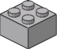 Апластина2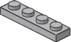 Ббалка с выступами3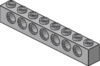 Вкирпич4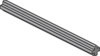 Гбалка5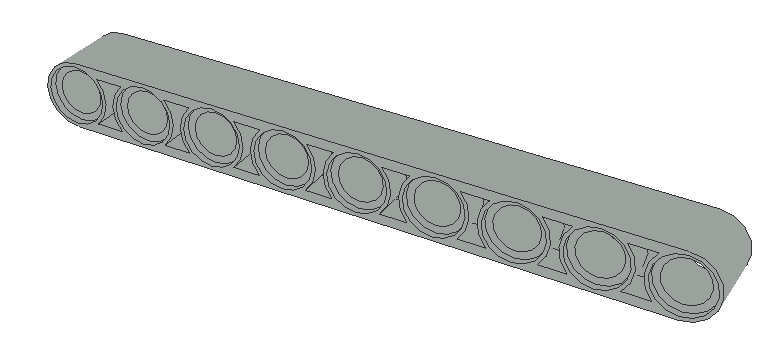 Дшестеренка6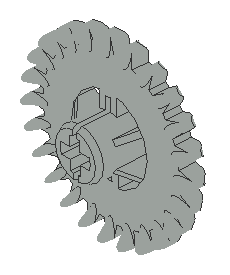 Еось7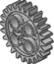 Жшестеренка корончатая123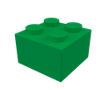 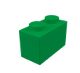 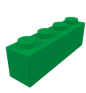 456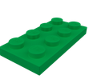 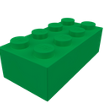 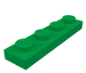 1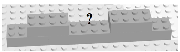 А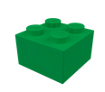 Г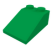 2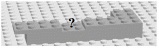 Б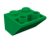 Д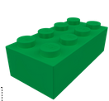 3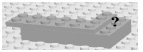 В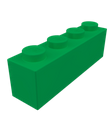 Е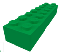 1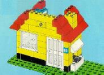 2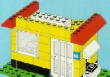 3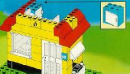 4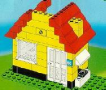 5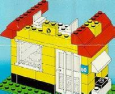 №Буква1234567ОтветОтветОтвет№Буква123ОтветОтветХарактеристика помещения и оборудование кабинетаРобототехническая лаборатория - учебный класс.Лаборатория рассчитана на проведение практических и теоретических занятий.Для проведения практических занятий в лаборатории имеется 15 рабочих мест. Места оснащены Конструктор «LEGO MINDSTORMS NXT» Персональный компьютер с выходом в Интернет.Программное обеспечение: NXT,«Robolab», «RobotC».Учебно-практическое оборудованиеКонструктор «LEGO MINDSTORMS NXT» 8 шт«LEGO MINDSTORMS NXT» Ресурсный набор 6 штПК с выходом в Интернет 8 штИгровое поле «Экоград»Игровое поле «Сумо»Игровое поле «Шор-трек»Книгопечатная продукцияДля педагога:Филиппов С.А. «Робототехника для детей и родителей»-Санкт-Петербург «Наука», 2011гЭлектронное руководство «Лето - Перворобот». CD. Lego Inc.Электронный справочник «20 уроков робототехники».LEGO Mindstorms NXT : основы конструирования и программирования роботов, под редакцией Попкова А.И.Интернет-ресурсы по Lego Mindstorms NXT.Боголюбов С.К. «Черчение. Учебник для средних специальных учебных заведений» Машиностроение, 2009г.Боголюбов С.К., А.В. Воинов «Черчение»-Москва, «Машиностроение», 1982г.А.Д. Ботвинников, В.Н. Виноградов, И.С. Вышнепольский «Черчение»- Москва «Просвещение», 1992г.Курс теории механизмов и машин: 2-е изд., — Москва, Высшая школа,1985.Баранов Г.Г. «Курс теории механизмов и машин»-Москва, МАШГИЗ, 1959г.	. Н.А.Ковалев «Теория механизмов и детали машин»-Москва, Высшая школа, 1974г.